27 февраля-05 марта 2023 года-Неделя профилактики употребления наркотических средств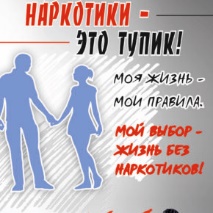 Наркомания остается серьезной проблемой общества, трагедией каждого наркозависимого, его семьи и друзей. Сегодня наркомания достигла масштабов мировой эпидемии, занимая по уровню смертности во многих странах мира ведущие позиции. По данным Всемирной организации здравоохранения, из-за употребления наркотиков ежегодно умирает около 450 тысяч человек – эта цифра почти вдвое превышает число жертв атомной бомбардировки городов Хиросимы и Нагасаки в 1945 году.Под наркоманией понимают болезненное влечение, пристрастие к систематическому употреблению наркотических и психотропных средств, приводящее к тяжелым нарушениям психических и физических функций организма. Систематическое их употребление приводит к изменению сознания, провоцирующему на самоубийство, ломке и галлюцинациям, приводящим к случайной гибели, возникновению тяжелых хронических заболеваний, часто смертельных, заражению ВИЧ-инфекцией от применения нестерильных шприцев, к связи с криминальным миром и насильственной смерти. Лица, систематически принимающие даже «легкие» наркотики, живут не более 6 лет. Прием ЛСД сокращает этот срок до 3-4 лет. Употребление героина дает шанс прожить один год, переживая жестокую ломку.Статистика наркозависимых в мире показывает, что каждый двадцатый человек хотя бы раз принимал наркотические вещества, а это около четверти миллиарда человек. Социологические исследования, проводимые антинаркотическими комиссиями в субъектах Российской Федерации (РФ), показывают, что число респондентов, потребляющих наркотики как регулярно, так и эпизодически, составляет 1,9 миллиона человек, или 1,3% населения РФ. С предложением попробовать наркотики сталкиваются около 21,8% опрошенных граждан. Каждый четвертый респондент (24,1%) общается с лицами, которые незаконно потребляли или потребляют наркотики.Средний возраст приобщения к наркотикам в России, согласно статистике, составляет 15-17 лет, однако в последние годы резко увеличился процент употребления наркотиков детьми 9-13 лет. Зафиксированы случаи употребления наркотиков детьми 6-7 лет – к наркомании их приобщают родители-наркоманы.В последние годы резко возросли масштабы незаконного оборота новых психоактивных веществ и синтетических наркотиков. Если еще в начале 21 века почти 90% наркотиков приходилось на опиоидные вещества, то сейчас популярными становятся так называемые «дизайнерские» наркотики, продажа которых все больше осуществляется через интернет и социальные сети, причем названия новым веществам не даются, существуют лишь условные кодовые обозначения. Опасность новых наркотиков в их химическом происхождении и иллюзорной безопасности, которую создает тот факт, что их распространяют как «незапрещенные», поэтому «безопасные». Так было со спайсами, которые не так давно свободно продавались даже подросткам, однако печальные последствия их применения вплоть до смертельных исходов в который раз доказали, что безопасных наркотиков не существует.Наркомания по праву считается угрозой национальной безопасности во всех странах мира. Человечество осознавало эту угрозу еще на заре цивилизации. «Опий, – писал Платон, – незаметно овладевает всеми помыслами, истощая мозг и организм, приводит к полной апатии, обрекающей на бесплодное прозябание и быструю гибель». В законодательных актах древних цивилизаций Египта, Греции, Персии и Китая за употребление смертоносного зелья прописывались наказания, вплоть до смертной казни. Современные государства также ведут борьбу с продажей и распространением потенциально опасных психоактивных веществ, совершенствуют механизмы раннего выявления незаконного потребления наркотиков.В 1987 году Генеральная Ассамблея Организации объединенных наций (ООН), в знак выражения своей решимости усилить деятельность и сотрудничество для достижения цели создания свободного от наркомании международного общества, утвердила Международный день борьбы с наркозависимостью и незаконным оборотом наркотиков, который ежегодно отмечается 26 июня.Однако не стоит ждать этого дня, чтобы сказать наркотикам «НЕТ!». Самый действенный ответ на проблему наркомании – это вообще никогда не пробовать наркотики. И как бы не было трудно противостоять проблемам, которых так много в жизни, последствия приема наркотиков всегда хуже, чем та проблема, которую человек пытается решить с их помощью.У советского поэта Юрия Левитанского есть замечательные строки: «Каждый выбирает для себя женщину, религию, дорогу». Сделайте правильный выбор, сойдя с дороги, ведущей в никуда!Берегите себя и будьте здоровы!